SEMENT D’U PACS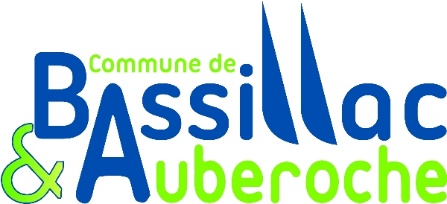 LE MARIAGELe mariage est célébré dans la commune où l'un des époux aura son domicile ou sa résidence établie par plus d'un mois d'habitation continue à la date de publication prévue par la loi (art 74 du code Civil). Le domicile des parents est également reconnu comme un lieu possible de célébration d'un mariage.Vous devez contacter le service de l'Etat civil pour réserver une date pour votre mariage. Un dossier « Guide des futurs époux » vous sera remis avec toutes les pièces nécessaires pour la constitution du dossierVous devrez compléter et ramener ce dossier deux mois avant la date de célébration du mariage.Pour toutes informations, contactez notre service au : 05.53.54.42.01